                            МБОУ Миллеровской СОШ имени Жоры КовалевскогоАналитическая справкаот 20 июня 2017 годаО работе родительского комитета за 2016-17 учебный годОсновной задачей обязательного создания родительского  комитета  в школе является укрепление взаимосвязей между родителями, педагогическими работниками, общественными организациями и органами власти с целью обеспечения единства в воспитательном процессе подрастающего поколения и для защиты прав как учащихся, так и работников школы.В основных законодательных документах (Закон «Об образовании» и типовое Положение) четко указано о необходимости организации в школе общешкольного родительского комитета, деятельность которого регулируется утвержденным директором «Положением о родительском комитете школы».В сентябре2016 года избран новый состав родительского комитета школы. В него вошли родители:Кузина Ольга Сергеевна                   - 1 клПогорелова Ольга Александровна – 2 клПомникова Валентина Ивановна     - 3 кл.Бабкина Людмила Андреевна          - 4 кл.Бодня Людмила Алексеевна             - 5 кл.Крикуненко Ольга Владимировна   - 6 кл.Хаперскова Зинаида Ивановна        - 7 кл.Даниелян Вардуи Нориковна           - 8 кл.Каркалева Наталья Ивановна          -  9 кл.Злогодухова Наталья Ивановна     - 10кл.  Шленчак Ирина Викторовна          - 11 кл.В начале учебного года родительским комитетом школы составляется план работы на весь период учебного года.    В мае 2017 года  предоставлен  отчет о проделанной работе и планах на следующий.Заседания родительского комитета школы проводились регулярно 1 раз в четверть, проведены и внеплановые   по текущим вопросам охраны жизни и здоровья детей.Члены комитета председателем избрали  Помникову В.И., секретарем  - Бабкину Л.А.Перечень вопросов, обсужденных на заседаниях, а также принятые решения родительским комитетом школы, занесены  в протоколы.  Решения принимаются  всегда простым большинством голосов.Родительский комитет школы в своей работе взаимодействует с  директором школы и председателем Совета профилактики по вопросам профилактики правонарушений, безнадзорности и беспризорности среди обучающихся, проведения общешкольных мероприятий; с другими организациями, учреждениями района– по вопросам в пределах своей компетенции.Следует отметить с положительной стороны работу отдельных членов родительского комитета:Председатель родительского комитета Помникова В.И. принимала участие в заседаниях Совета профилактики, где проводились индивидуальные беседы с родителями и учащимися, стоящими на внутришкольном учете. Помникова В.И. оказывала содействие администрации школы в организации и проведении Дней древонасаждений (осенний и весенний), в проведении субботников и Дней чистоты на школьном дворе.Кузина Ольга Сергеевна   организовала   родителей начальных классов на приобретение  в дар школе 3 саженцев пихтовых деревьев.   (октябрь 2016)           Бодня Людмила Алексеевна, Кирокасян Лала Арустамовна, Парий Вадим Иванович  в канун Дня Героев России совместно с девятиклассниками и Титаренко О.А. работали на очистке  от снега территории мемориала «Подвиги ваши бессмертны». (декабрь 2016)Родители Крикуненко Ольга Владимировна, Хаперскова Зинаида Ивановна выступили на родительском собрании с презентациями «Один день из жизни семьи. Организация семейного досуга» (март 2017)Злогодухова Наталья Ивановна и Даниелян Алла Левоновна приняли участие в составе жюри школьных  конкурса инсценированной песни  «Синий платочек» и конкурса чтецов «Салют Победы». (май 2017).Бабкина Людмила Андреевна вместе с дочерью Светланой, ученицей 4 класса, сдали 25 кг. Макулатуры, участвуя  в областной акции «ЭКО-НОМИЯ»  по сбору макулатуры.Каркалева Наталья Ивановна (от родителей  9 кл.), Шленчак Ирина Викторовна, (от родителей 11 класса) и Бабкин Олег Алексеевич (от родителей 4 класса) организовали родителей на оформление школьного двора к празднику «Последний звонок-2017».Администрация школы  на родительском собрании выразила благодарность большинству родителей, принявших участие со своими детьми в благотворительной акции «Спешите делать добрые дела» по сбору теплых вещей  районному СРЦ (социально-реабилитационному центру).   Во время этой акции собрали 17 кг. конфет и отправили праздничную коробку детям приюта к Новому Году и  Рождеству.Родительский комитет школы  — одна из проверенных жизнью, устоявшихся форм содружества семьи и школы.. На своих заседаниях родительский комитет занимается изучением и передачей лучших традиций семейного воспитания. Целесообразно, чтобы через работу в родительском комитете прошли все родители, а не только их актив.20 июня 2017 года                                           Титаренко Ольга Александровна ___________________                                                          заместитель директора по воспитательной работе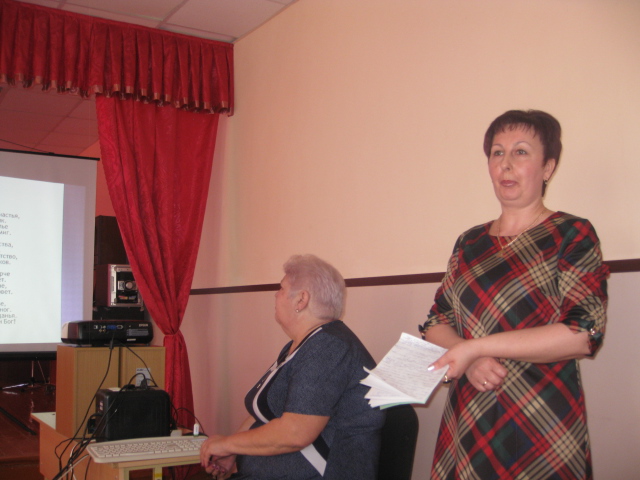 